Князь Александр Невский - великое имя России (к 800летию со дня рождения)Подготовила: Бондаренко Ольга Павловна
 Щербиновский районСсылка на ЦОР: https://sites.google.com/view/nevskiyalexandr/%D0%B3%D0%BB%D0%B0%D0%B2%D0%BD%D0%B0%D1%8F-%D1%81%D1%82%D1%80%D0%B0%D0%BD%D0%B8%D1%86%D0%B0Информация о ресурсеДанный ресурс приурочен к 800-летию со дня рождения Александра Невского и рекомендуется к использованию на уроках истории, внеклассных мероприятиях и классных часах.Цель: содействовать формированию у учащихся духовно-нравственных ценностей, патриотизма, гражданственности, воспитывать уважение к родной стране, её историческим корням и традициям; усвоить и обобщить знания о великом князе Александре Невском.Задачи: расширить и закрепить знания учащихся о жизни и деятельности А.Невского, формировать чувство гражданственности, уважение к прошлому, способствовать объективному пониманию сущности исторических событий и поступков отдельных исторических деятелей в контексте современного государства.ЦОР содержит полную информацию об А. Невском в различных вариантах-текстовая, документальный фильм и виртуальная библиотека. Учащиеся могут сами выбрать подходящий для них формат. После ознакомления с информации необходимо пройти тест, ответы учитель получает автоматически. Так же на ресурсе есть полезные ссылки для учеников и учителей 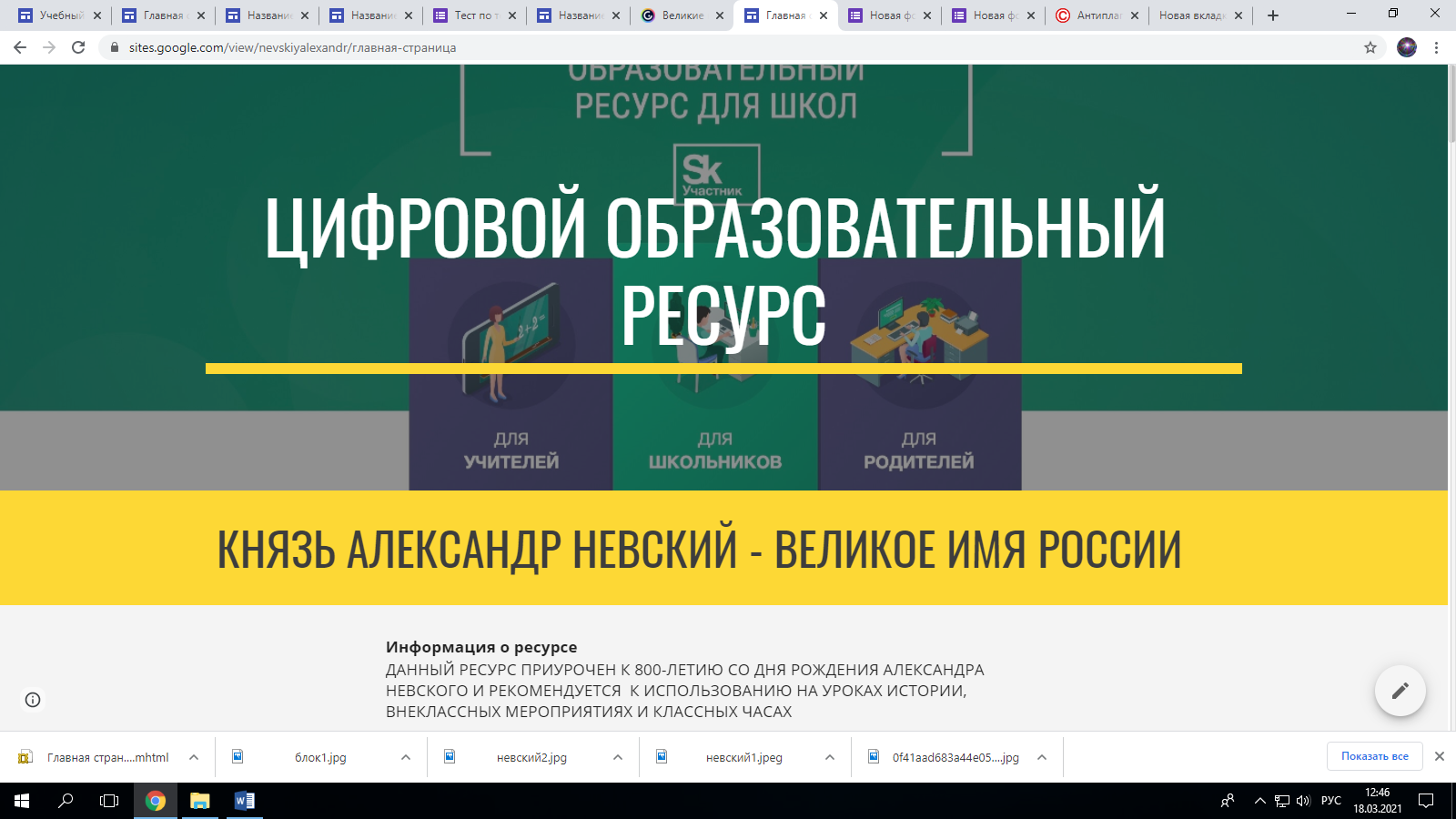 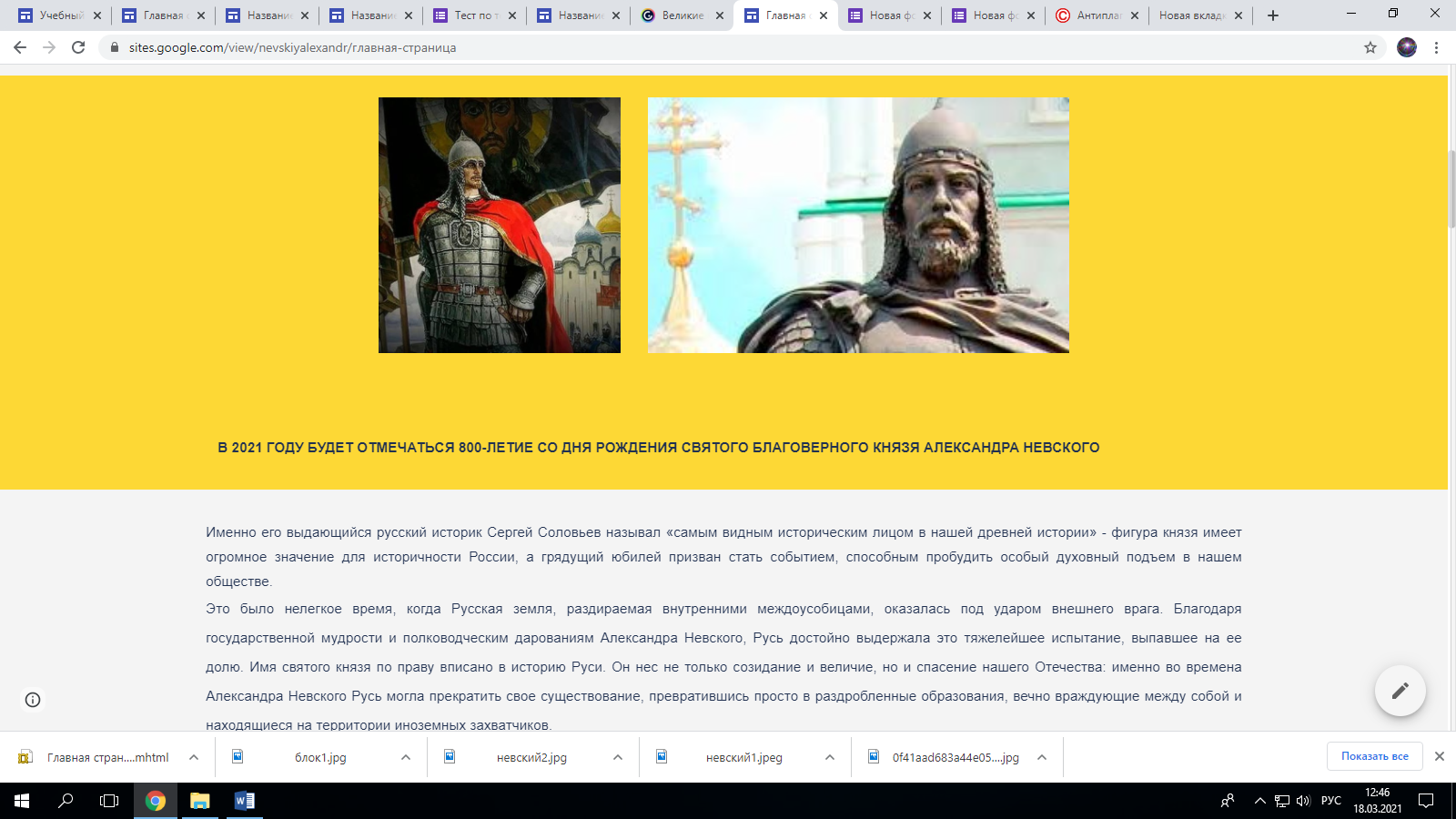 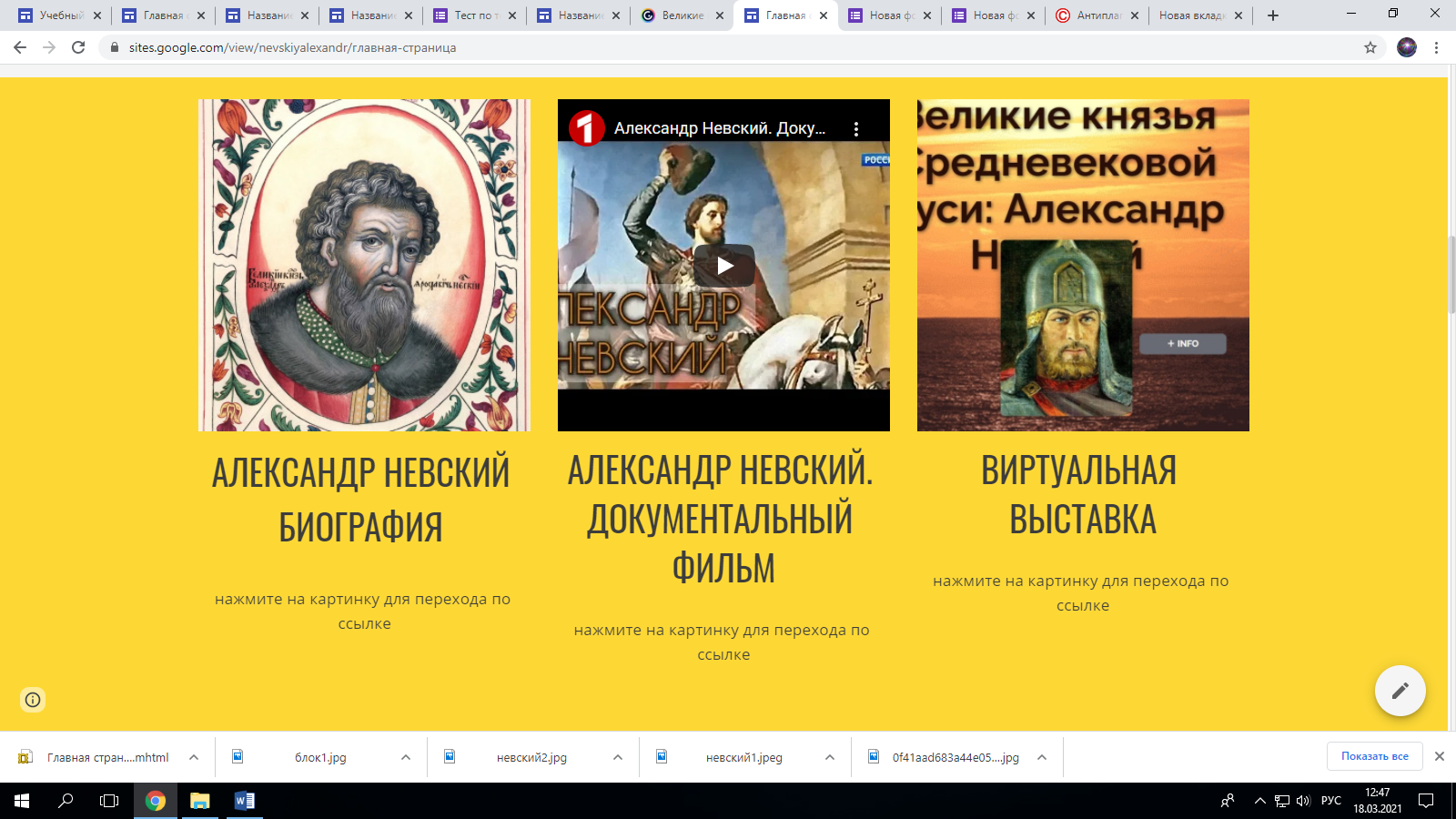 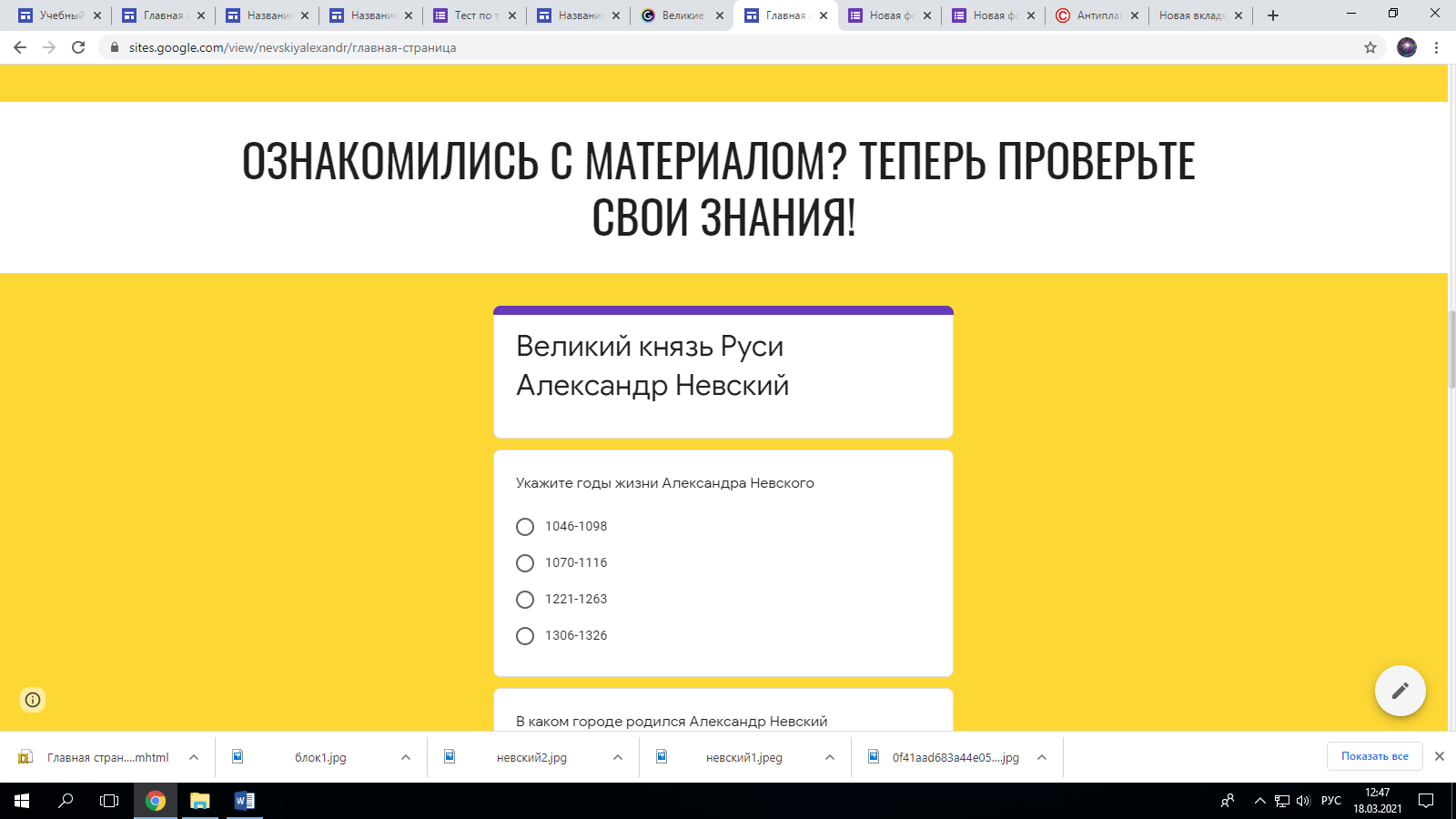 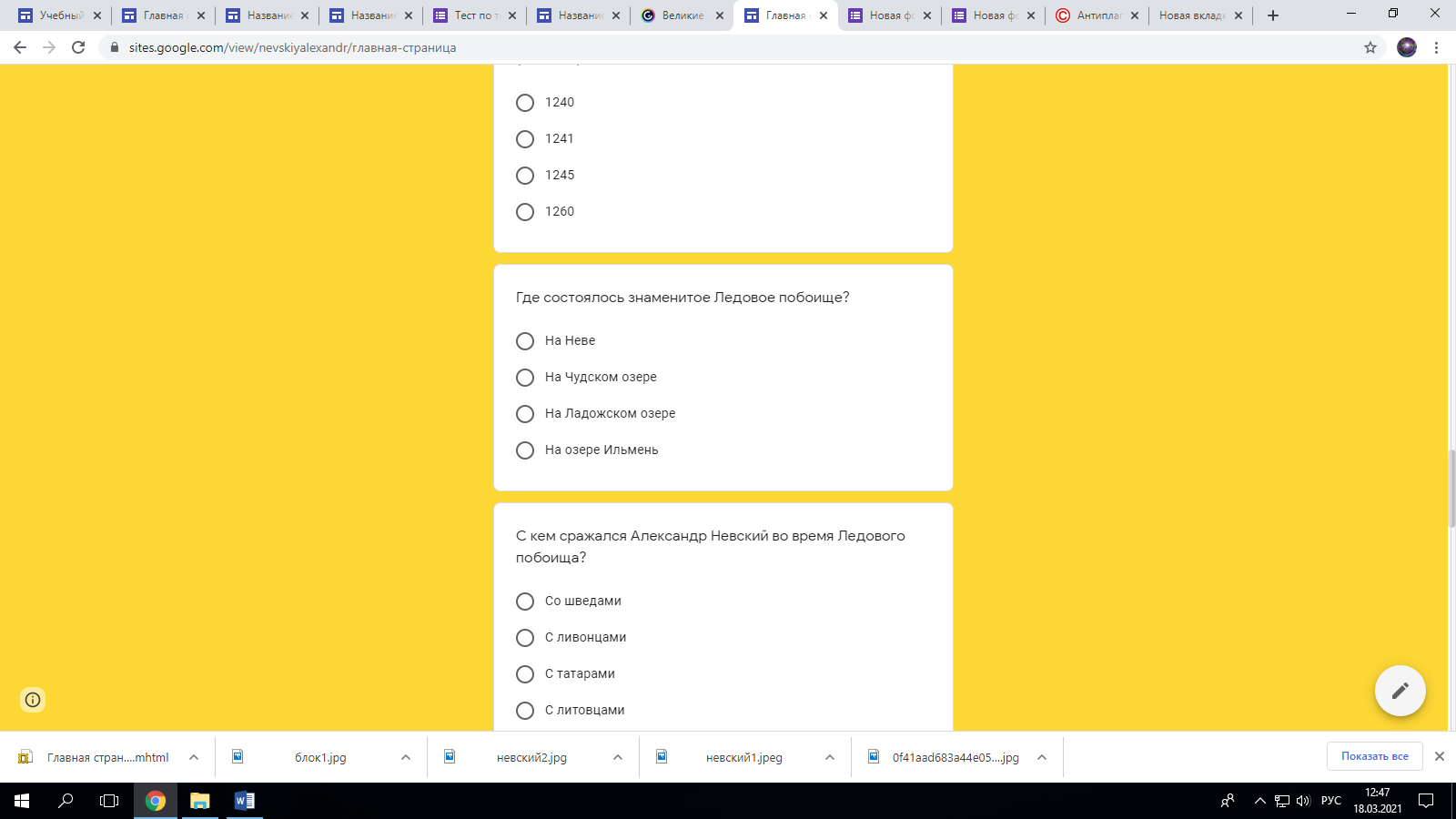 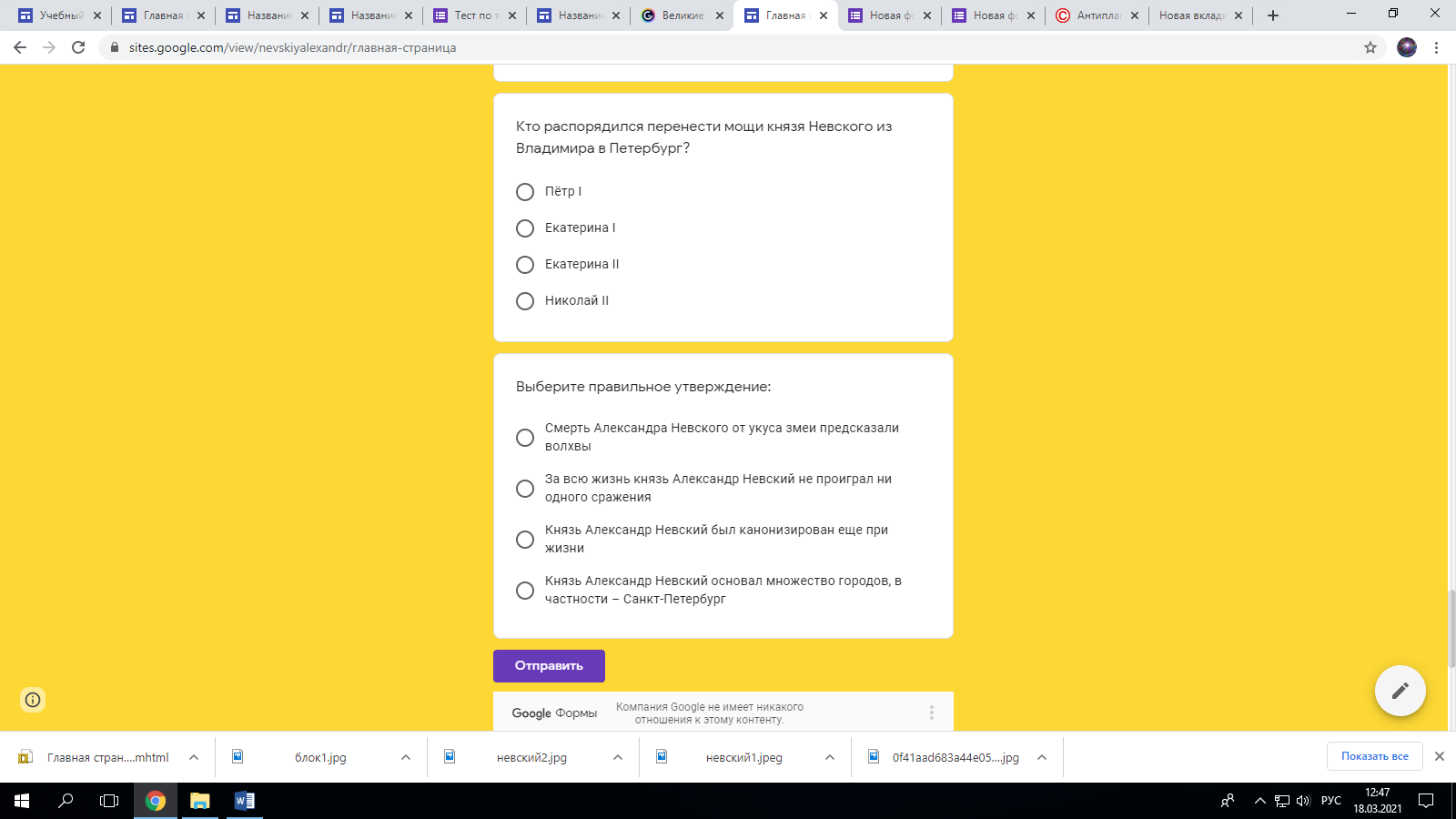 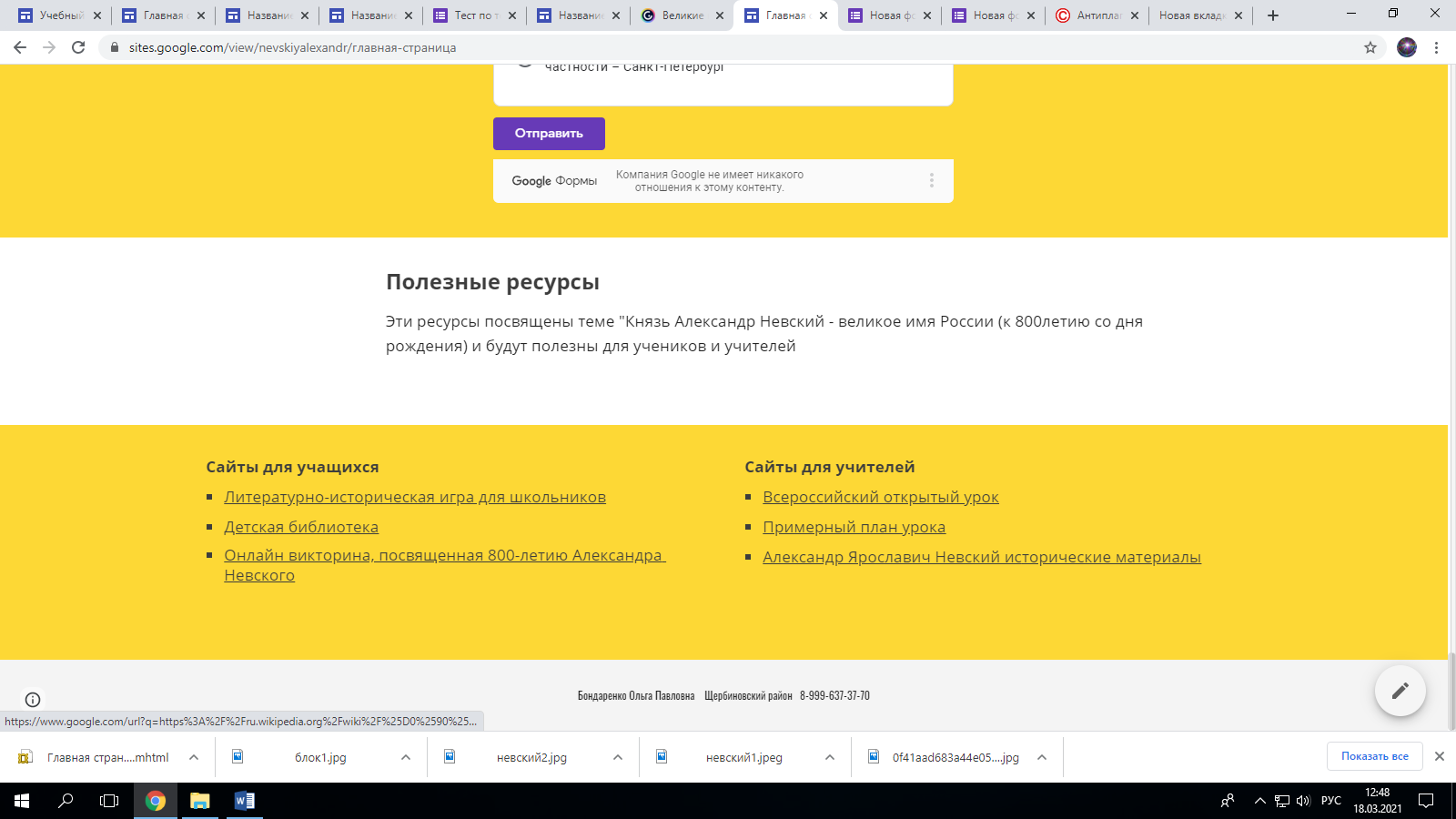 